6.2. Работы по подготовке технологических решений общественных зданий и сооружений и их комплексов6.3. Работы по подготовке технологических решений производственных зданий и сооружений и их комплексов6.4. Работы по подготовке технологических решений объектов транспортного назначения и их комплексов6.5. Работы по подготовке технологических решений гидротехнических сооружений и их комплексов6.6. Работы по подготовке технологических решений объектов сельскохозяйственного назначения и их комплексов6.7. Работы по подготовке технологических решений объектов специального назначения и их комплексов6.8. Работы по подготовке технологических решений объектов нефтегазового назначения и их комплексов6.9. Работы по подготовке технологических решений объектов сбора, обработки, хранения, переработки и утилизации отходов и их комплексов6.11. Работы по подготовке технологических решений объектов военной инфраструктуры и их комплексов6.12. Работы по подготовке технологических решений объектов очистных сооружений и их комплексов6.13. Работы по подготовке технологических решений объектов метрополитена и их комплексов7. Работы по разработке специальных разделов проектной документации:7.1. Инженерно-технические мероприятия по гражданской обороне7.2. Инженерно-технические мероприятия по предупреждению чрезвычайных ситуаций природного и техногенного характера7.3. Разработка декларации по промышленной безопасности опасных производственных объектов           7.4. Разработка декларации безопасности гидротехнических сооружений8. Работы по подготовке проектов организации строительства, сносу и демонтажу зданий и сооружений, продлению срока эксплуатации и консервации9. Работы по подготовке проектов мероприятий по охране окружающей среды10. Работы по подготовке проектов мероприятий по обеспечению пожарной безопасности11. Работы по подготовке проектов мероприятий по обеспечению доступа маломобильных групп населения12. Работы по обследованию строительных конструкций зданий и сооружений13. Работы по организации подготовки проектной документации, привлекаемым застройщиком или заказчиком на основании договора юридическим лицом или индивидуальным предпринимателем (генеральным проектировщиком)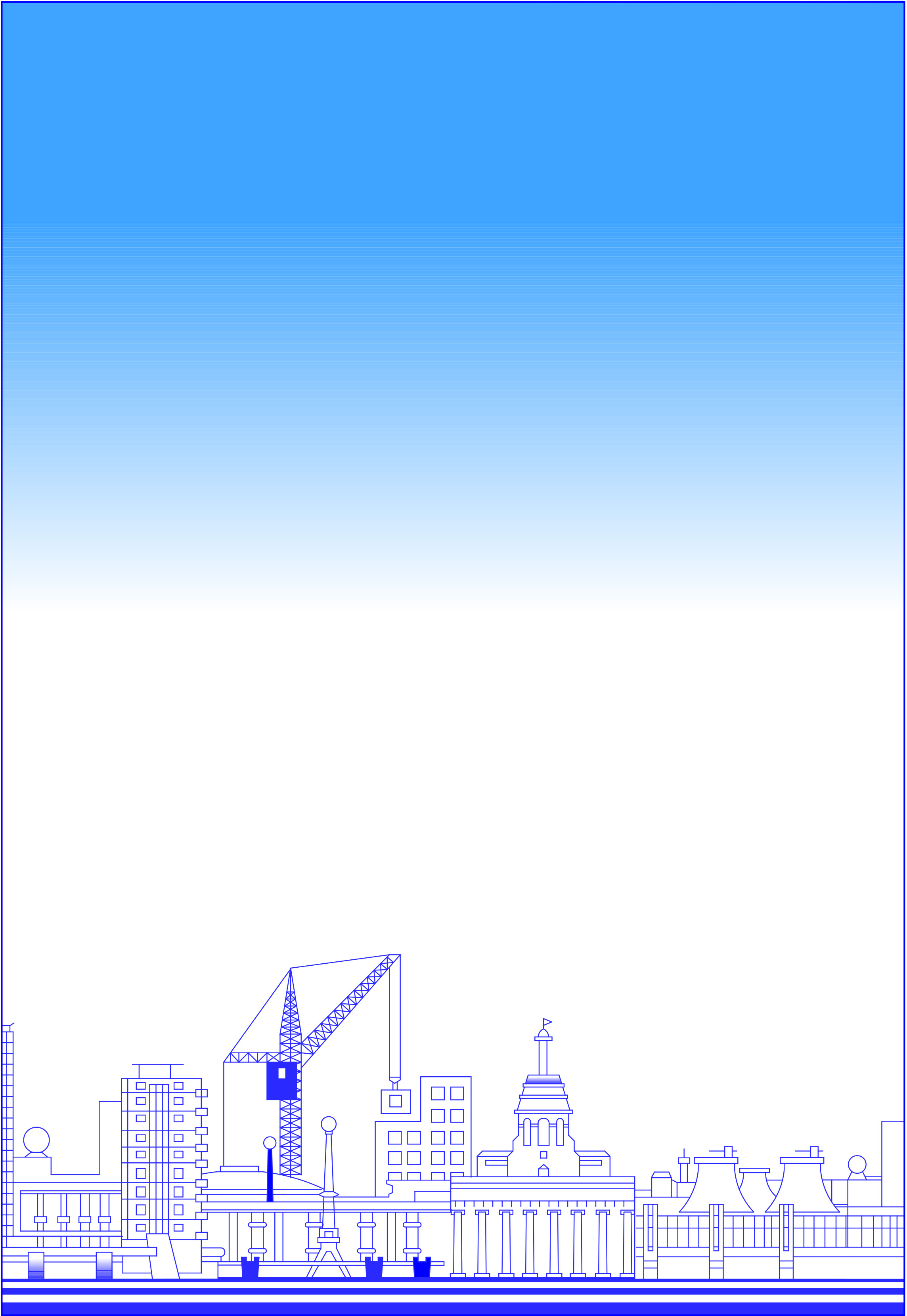 